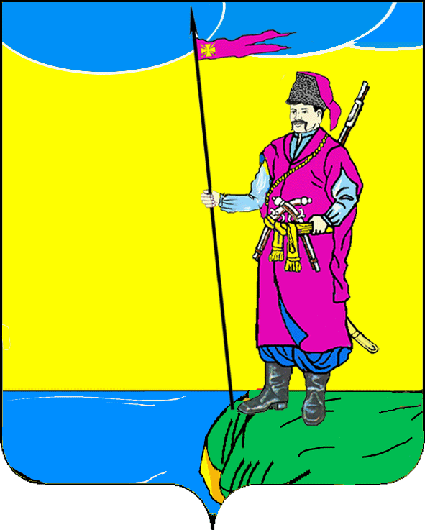  АДМИНИСТРАЦИЯ ПЛАСТУНОВСКОГО СЕЛЬСКОГО ПОСЕЛЕНИЯ ДИНСКОГО РАЙОНАПОСТАНОВЛЕНИЕот _____________						                            № ____станица ПластуновскаяОб утверждении Порядков разработки, утверждения административных регламентов осуществления муниципального контроля и административных регламентовпредоставления муниципальных услуг, проведения экспертизы проектов административных регламентов осуществления муниципального контроля и административных регламентов предоставления муниципальных услугВ соответствии со статьей 13 Федерального закона от 27 июля 2010 года № 210-ФЗ «Об организации предоставления государственных и муниципальных услуг», постановлением Правительства Российской Федерации от 16 мая 2011 года № 373 «О разработке и утверждении административных регламентов осуществления государственного контроля (надзора) и административных регламентов предоставления государственных услуг», в целях приведения нормативных правовых актов администрации Пластуновского сельского поселения Динского района в соответствие с действующим законодательством Российской Федерации, руководствуясь статьями 59, 61 Устава Пластуновского сельского поселения                        Динского района, п о с т а н о в л я ю:1. Утвердить:1.1.Порядок разработки и утверждения административных регламентов осуществления муниципального контроля (приложение № 1);1.2.Порядок разработки и утверждения административных регламентов предоставления муниципальных услуг (приложение № 2);1.3.Порядок проведения экспертизы проектов административных регламентов осуществления муниципального контроля и административных регламентов предоставления муниципальных услуг (приложение № 3).2. Определить общий отдел администрации Пластуновского сельского поселения Динского района уполномоченным органом по проведению экспертизы проектов административных регламентов осуществления муниципального контроля и административных регламентов предоставления муниципальных услуг.3.Отраслевым (функциональным) органам администрации Пластуновского сельского поселения Динского района:3.1.Привести административные регламенты осуществления муниципального контроля и административные регламенты предоставления муниципальных услуг в соответствие с настоящим постановлением;4.Специалисту 1 категории общего отдела администрации Пластуновского сельского поселения Динского района А.Р. Маликову обеспечить в установленном порядке размещение соответствующих административных регламентов в информационно-телекоммуникационной сети «Интернет» на официальном сайте администрации Пластуновского сельского поселения Динского района;4.1.Обеспечить размещение сведений о муниципальных услугах и сведений о муниципальном контроле в федеральной государственной информационной системе «Единый портал государственных и муниципальных услуг (функций)».5. Признать утратившими силу постановления администрации Пластуновского сельского поселения Динского района от 18.06.2013 № 185 «Об утверждении порядков разработки и утверждения административных регламентов исполнения муниципальных функций и административных регламентов предоставления муниципальных услуг»;6. Общему отделу администрации Пластуновского сельского поселения  Динского района (Маликов) обнародовать настоящее постановление и разместить на официальном сайте администрации Пластуновского сельского поселения Динского района в информационно-телекоммуникационной сети «Интернет» в разделе «Документы», подразделе «Нормативные правовые акты».7.  Контроль за выполнением настоящего постановления оставляю за собой.8. Настоящее постановление вступает в силу после его официального обнародования.Глава Пластуновского сельского поселения                                                                          С.К. Олейник